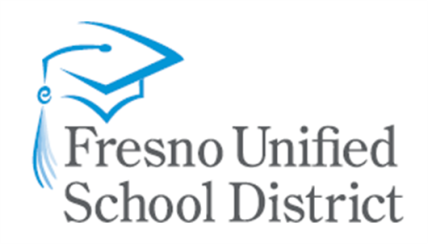 CITIZENS OVERSIGHT COMMITTEE FOR MEASURE K AND MEASURE QAGENDAJanuary 27, 2015 8:00 a.m. Fresno Unified Service Center, 4600 N. Brawley Huntington Conference RoomThe purpose of the citizen’s oversight committee shall be to inform the public concerning the expenditure of bond revenues.  (California Education Code)In compliance with the Americans with Disabilities Act, if you need special assistance to access the Committee meeting room, to access written documents being discussed at the meeting, or to otherwise participate at meetings, please contact the Committee Chairperson or Committee Secretary at 457-3134. Notification at least 48 hours prior to the meeting will enable the District to make reasonable arrangements to ensure accessibility to the meeting and to provide any required accommodations, auxiliary aids or services.CALL MEETING TO ORDER WELCOME / INTRODUCTIONS / RECOGNITIONSAPPROVE DRAFT MINUTES FOR OCTOBER 28, 2014 PROJECT UPDATES 
APPROVE MEASURE Q EXPENDITURE REPORT APPROVE QUARTERLY REPORTS OF INDEPENDENT ACCOUNTANTSOctober 1-December 31, 2014 Report for Measure K October 1-December 31, 2014 Report for Measure Q CHAIR’S REPORTPUBLIC COMMENTAn opportunity is provided for individuals to address the Citizens Oversight Committee on topics within the subject matter jurisdiction of the Committee.  No action shall be taken on an item not appearing on the posted agenda. ADJOURN – NEXT MEETING  April 28, 2015, 8:00 a.m. Staff contact:  Ruth Perez, 457-3134